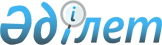 О внесении изменений в состав Консультативного комитета по промышленности
					
			Утративший силу
			
			
		
					Распоряжение Коллегии Евразийской экономической комиссии от 15 сентября 2020 года № 123. Утратило силу распоряжением Коллегии Евразийской экономической комиссии от 11 октября 2022 года № 180.
      Сноска. Утратило силу распоряжением Коллегии Евразийской экономической комиссии от 11.10.2022 № 180 (вступает в силу с даты его опубликования на официальном сайте Евразийского экономического союза).
      1. Внести в состав Консультативного комитета по промышленности, утвержденный распоряжением Коллегии Евразийской экономической комиссии от 14 июля 2015 г. № 66, следующие изменения:
      а) включить в состав Консультативного комитета следующих лиц: 
      б) указать новую должность члена Консультативного комитета:
      в) исключить из состава Консультативного комитета Половинину Н.В.
      2. Настоящее распоряжение вступает в силу с даты его опубликования на официальном сайте Евразийского экономического союза. 
					© 2012. РГП на ПХВ «Институт законодательства и правовой информации Республики Казахстан» Министерства юстиции Республики Казахстан
				
От Российской Федерации
От Российской Федерации
От Российской Федерации
Дейнеко 
Ирина Анатольевна 
–
заместитель директора Департамента стран Европы, Северной Америки, СНГ и многостороннего экономического сотрудничества Министерства промышленности и торговли Российской Федерации
Локтионова 
Елена Александровна 
–
заместитель директора Департамента евразийской интеграции Министерства экономического развития Российской Федерации
Цуканова
Татьяна Владимировна 
–
заместитель директора Департамента торговых переговоров Министерства экономического развития Российской Федерации;
Чеботарь
Юрий Адамович
–
первый заместитель Министра экономики Республики Беларусь;
      Председатель КоллегииЕвразийской экономической комиссии

М. Мясникович
